Professional Profile and Value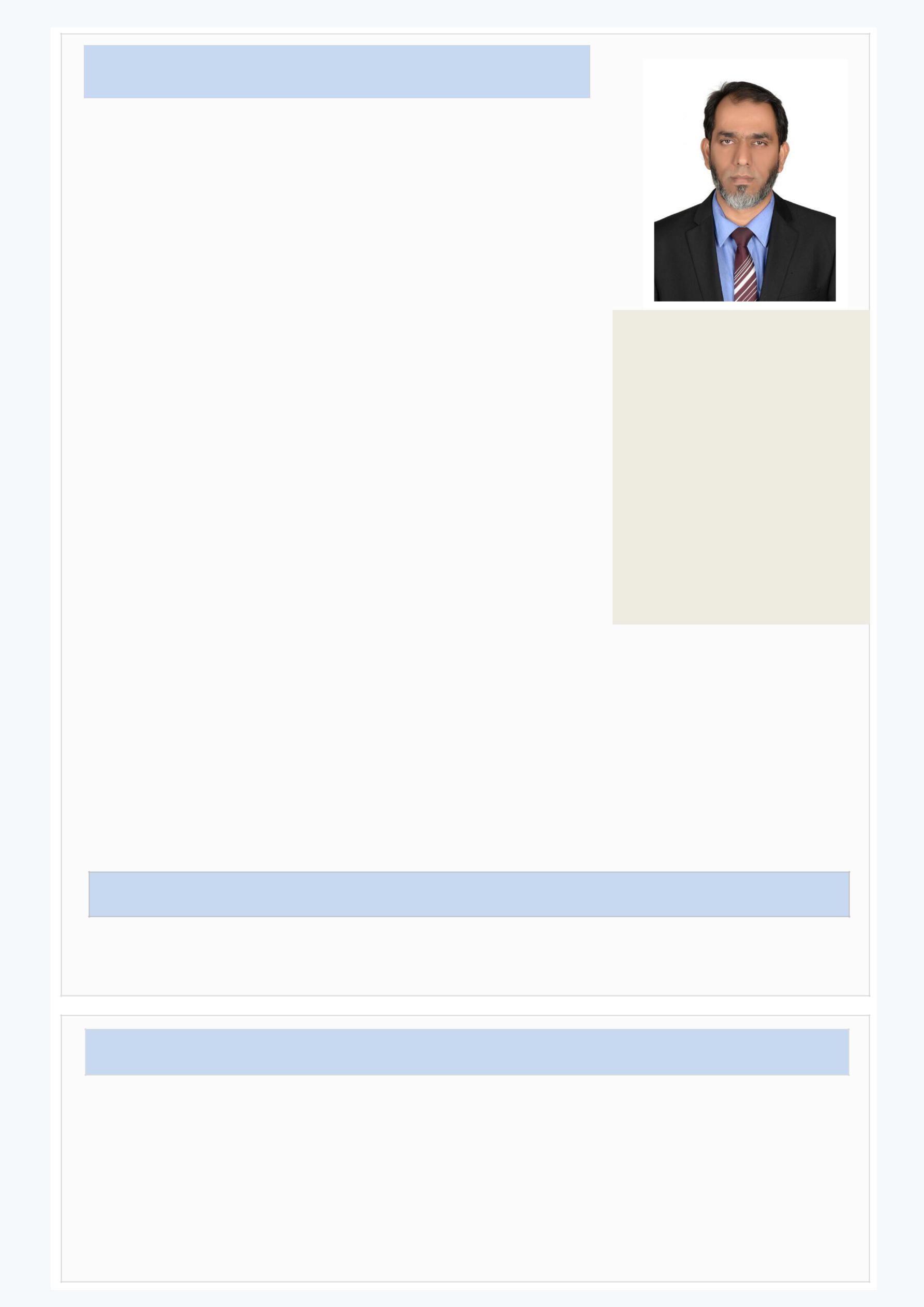 A top-ranked enthusiastic, multi-skilled and focused Finance management professional with 21 years’ experience in all aspects of finance management, accounting, auditing across varied industry sectors throughout UAE and India.For the past 16 years, I have established a positive reputation as a diligent professional who has delivered exceptional results overseeing and administering the execution of all activities related to Finance Management and Accounting for AL – DHAHRAH HOTEL & EXECUTIVE FLATS - a 39 Executive Flats & 16 Suites based international Hotel.Advanced financial knowledge and experience with a strong understanding of practices and procedures necessary to effectively control financial outcomes, including the ability to manage budgets and cash flows, implement accounting processes, prepare payroll documents and financial analysis, and mitigate financial risks etc.Enthusiastic in approaching organization-wide challenges from many angles and utilizing financial expertise to deliver effective solutions. Expertise in accounting systems development, fiscal management and financial reporting with proven record of developing and implementing financial and operational controls that improve Profit & Loss accounts.Adept at developing systems and procedures and contributing towards improved financial performance, heightened productivity and enhanced internal controls. Proven track record of performing work in an ethical manner with a high level of accuracy and attention to detail while consistently maintaining the integrity of all financial data.Results-driven, decisive collaborator with proven success in building strong, lasting relationships with banks, hotels, government organisations, managers, associates customers and stake-holders. Broad business capabilities with a solid record of accomplishments in diversified leadership, management, operational and financially related roles.In-depth knowledge of hotel operations, accounting and payroll systems with working knowledge of computer technology, hotel and accounting software such as MS office, Fidelio hotel management package, Peachtree accounting package, tally accounting package, DLI – TAAS payroll system etc.Visionary change agent who builds and leads motivated teams to drive organizational success. Knowledge of numerous financial analysis techniques with ability to prepare & deliver presentations and seminars. Sajid Sajid.361927@2freemail.com  Professional Career ObjectiveSeeking a Financial Controller or any related role in Hospitality of related industries with a forward thinking company where I can provide my financial expertise in driving efficiency and productivity in a very challenging and highly computerized environment.Areas of ExpertiseOccupational Contour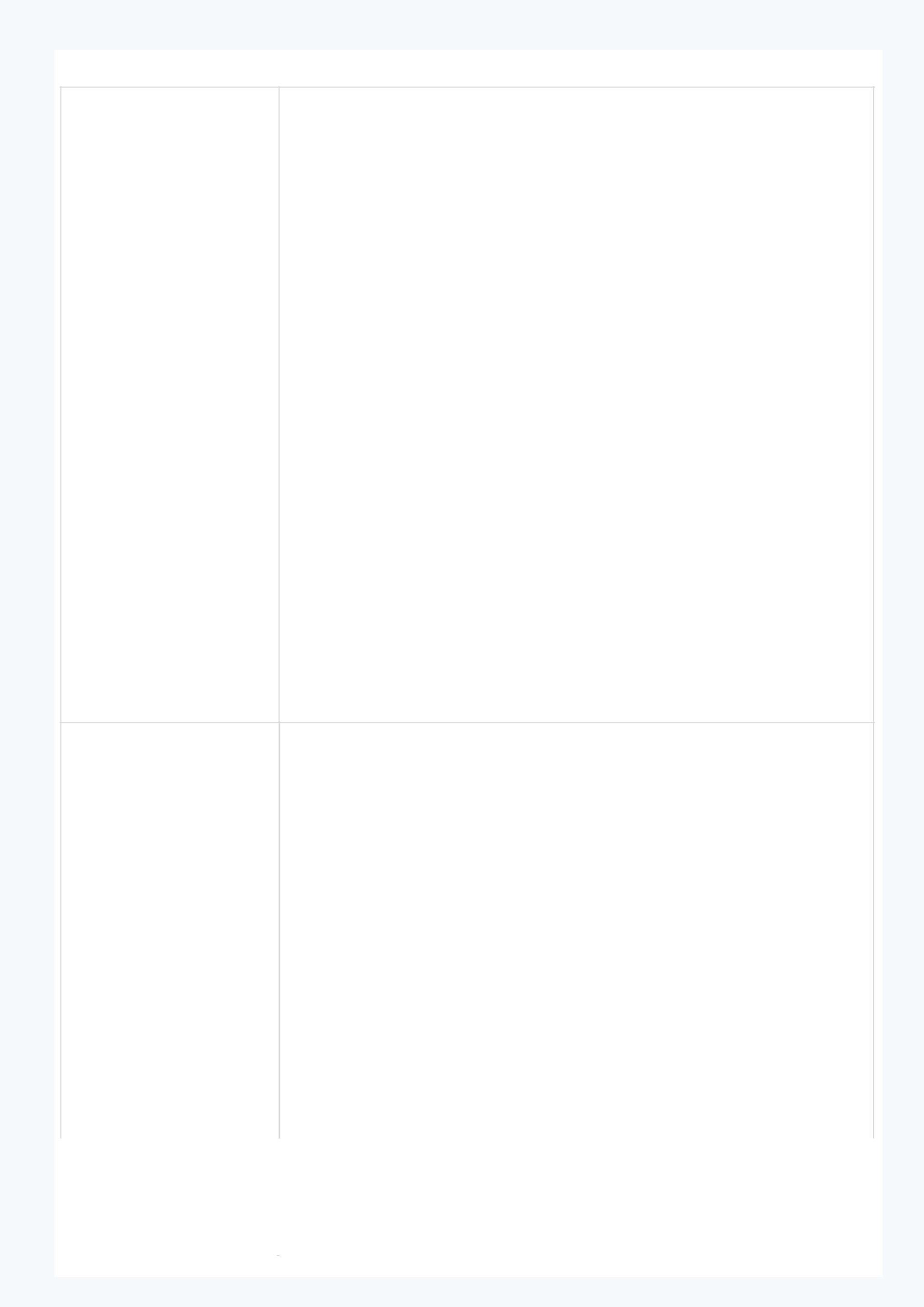 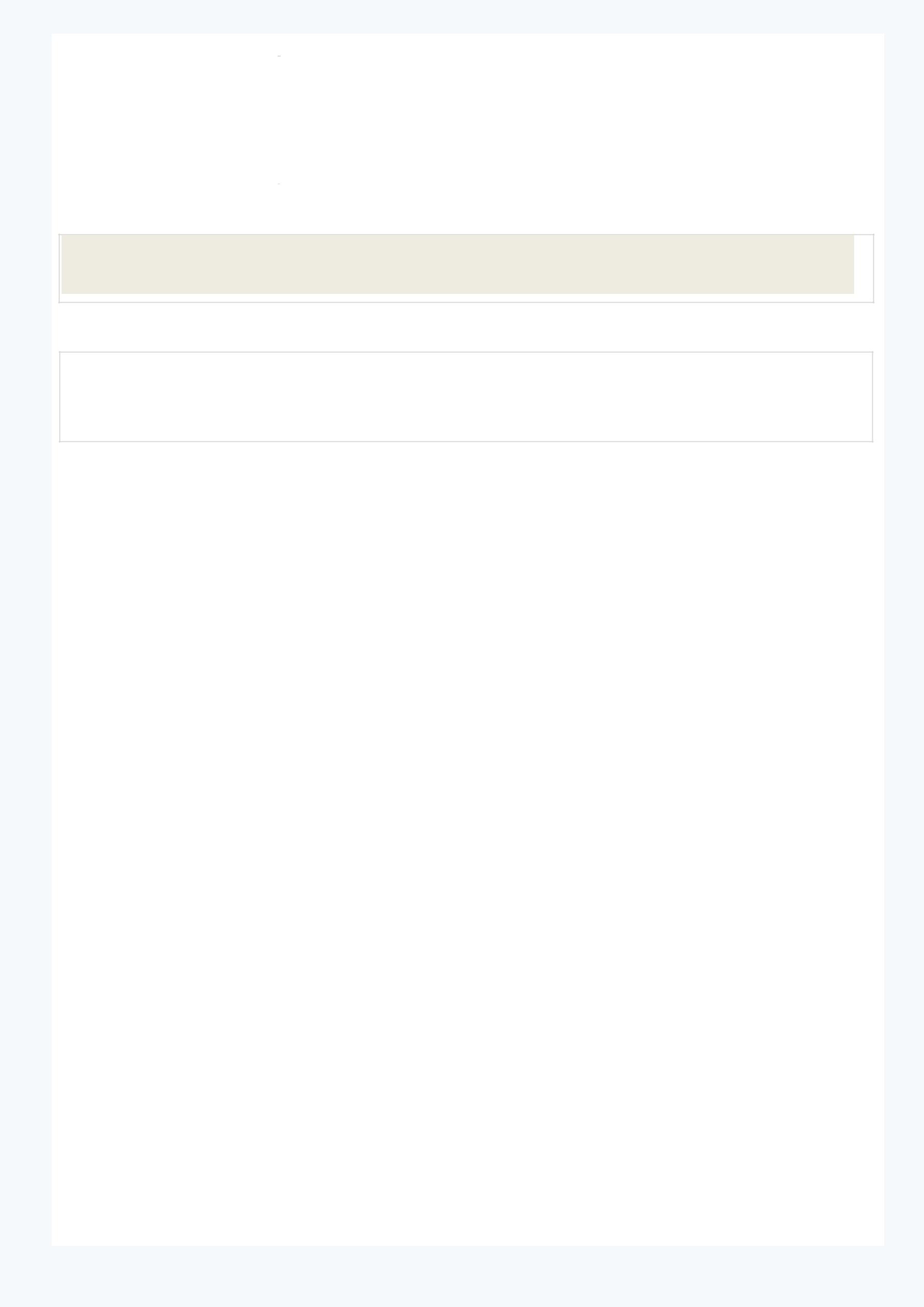 Academic QualificationCOMMERCE GRADUATEBombay UniversityIT SkillsMs – Office, Fidelio Hotel Management Package,Peachtree Accounting Package (Version – 8.0)Tally Accounting Package ( Version – 6.3 & 9.0 )DLI – Taas Payroll System (Version – 2.3.0)Accounting / ConsolidationFinancial AccountingManagerial FinanceAccounts PayableFinancial AnalysisProcess ImprovementAuditingFinancial Reporting/ StatementsPerformance ManagementBusiness AcumenFinancial& Strategic PlanningReconciliations ReviewBusiness StrategyFinancials Reviews/Preparation Risk Management & Internal Control Risk Management & Internal ControlCash Flow Management Forecasting & Budgeting Process Forecasting & Budgeting ProcessStrategic Financial PlanningChange ManagementHospitality Industry Systems & Technology Utilization Systems & Technology UtilizationCorporate FinanceHotel OperationsTeam Leadership/MotivationCRMManagement/ LeadershipVersatility & AdaptabilityDue DiligenceFINANCE MANAGERAL – DHAHRAH HOTEL & EXECUTIVE FLATSKey Responsibilities:  Independently leading and managing the account department and ensuringcompliance with all standards; pioneering and monitoring theimplementation and maintenance of accounting control procedures.  Preparing financial statements including monthly and annual reports bycompiling and analyzing financial data.  Ensuing financial reporting and maintenance of financial records as peraccepted policies and procedures.  Ensuring accurate and efficient monthly, quarterly & yearend closure.  Incessantly managing and supporting budget & forecast activities andassisting departmental leaders where needed.  Managing external & internal audits and overseeing the financial auditpreparation and coordinating the audit process.  Ensuing that revenues and expenses are accurately and appropriatelyrecorded and analyzed.  Examining and advising on business operations including revenue andexpenditure trends, financial commitments & future revenues.July 2001- Till Dateexpenditure trends, financial commitments & future revenues.July 2001- Till Date  Examining financial information to recommend or develop efficient use ofresources and procedures; strategically recommending and maintainingresources and procedures; strategically recommending and maintainingsolutions to business and financial problems.  Ensuring strict adherence to departmental policies and procedures as well asall safety policies.  Actively liaising with owner’s representative to maintain clearcommunication & reporting channel.  Safeguarding the company’s interest by ensuring proper accounting &reporting practices following local regulations.  Managing the Finance Department performance and coaching HOD’s onfinancial issues.  Reviewing and controlling over signing of contracts / agreements/ insurancematters.  Overseeing all IT related procedures, implementation, process deployment.INCOME AUDITORINCOME AUDITORHOTEL MADINAH HILTONHOTEL MADINAH HILTONKey Responsibilities:Key Responsibilities:Key Responsibilities:  Auditing all daily revenue reports to ensure all income regarding the unit has  Auditing all daily revenue reports to ensure all income regarding the unit has  Auditing all daily revenue reports to ensure all income regarding the unit hasbeen correctly accounted for.been correctly accounted for.  Verifying actual departure report and scrutiny of guest checkout folios to  Verifying actual departure report and scrutiny of guest checkout folios to  Verifying actual departure report and scrutiny of guest checkout folios toNov 1999 – June 2001eliminate all discrepancieseliminate all discrepanciesNov 1999 – June 2001Checking and balancing front office allowances rebates, discount paid outsChecking and balancing front office allowances rebates, discount paid outsChecking and balancing front office allowances rebates, discount paid outsChecking and balancing front office allowances rebates, discount paid outsand room transfers to ensure that they are correctly passed and authorized.and room transfers to ensure that they are correctly passed and authorized.  Checking and balancing all outlets revenue with the system posting.  Checking and balancing all outlets revenue with the system posting.  Checking and balancing all outlets revenue with the system posting.  Checking and balancing the room reports and night clerk's reports with  Checking and balancing the room reports and night clerk's reports with  Checking and balancing the room reports and night clerk's reports withsystem posting.system posting.  Checking room discrepancy reports with housekeeping reports.  Checking room discrepancy reports with housekeeping reports.  Checking room discrepancy reports with housekeeping reports.  Preparing daily reports including revenue reports and sales reports.  Preparing daily reports including revenue reports and sales reports.  Preparing daily reports including revenue reports and sales reports.INCOME AUDITORINCOME AUDITORHOTEL AL-ANSAR HILNANHOTEL AL-ANSAR HILNANMar 1997 – Feb 1999HOTEL AL-ANSAR HILNANHOTEL AL-ANSAR HILNANMar 1997 – Feb 1999Mar 1997 – Feb 1999Key Responsibilities:Key Responsibilities:Key Responsibilities:Key Responsibilities:Key Responsibilities:Key Responsibilities:  Responsibilities Similar to abovementioned similar position - INCOME  Responsibilities Similar to abovementioned similar position - INCOME  Responsibilities Similar to abovementioned similar position - INCOMEAUDITOR (HOTEL MADINAH HILTON)AUDITOR (HOTEL MADINAH HILTON)Other Career HighlightsOther Career HighlightsOther Career HighlightsACCOUNTANTApr 1996 – Feb 1997ACCOUNTANTApr 1996 – Feb 1997FIRST FLIGHT COURIER LTDFIRST FLIGHT COURIER LTDASST. ACCOUNTANTApr 1996 – Feb 1997ASST. ACCOUNTANTApr 1996 – Feb 1997“DEAR SON” A GARMENTS FACTORY“DEAR SON” A GARMENTS FACTORYCOMPUTER OPERATOR / DATA ENTRY OPERATORApr 1993 to Feb 1994COMPUTER OPERATOR / DATA ENTRY OPERATORApr 1993 to Feb 1994UNIQUE COMPUTERSUNIQUE COMPUTERSPersonal ProfileDate of Birth:29th July 1974Marital Status:MarriedNationality:IndianReligion:MuslimLanguages:English, Arabic, Urdu & Hindi (read, write, speak fluently)Visa Status:Dual Residence VisaReference:Available upon request